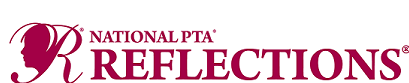 <INSERT DATE>Dear <Volunteer Name>,Thank you for your contribution to <INSERT PTA NAME> PTA’s Reflections program. For over 50 years, the National PTA Reflections program has provided opportunities for recognition and access to the arts which boost student confidence and success in the arts and in life. Each year, over 300,000 students across the nation in Pre-K through Grade 12 create original works of art in response to a student-selected theme. Your investment has furthered the reach and impact of the Reflections program and provided an arts-rich learning experience for <INSERT NUMBER OF STUDENTS>, in grades <INSERT STUDENT GRADE LEVELS> at <INSERT SCHOOL NAME>. Thank you for supporting student success and advocating for the arts. Volunteers like you embody the PTA mission—to make every child’s potential a reality.Please join us in celebration at the Reflections Awards Ceremony on <INSERT DATE> at <INSERT LOCATION> where we will recognize our young artists.Thank you, once again, for your generosity and your continued support of PTA’s mission!Sincerely,<INSERT NAME><INSERT TITLE>